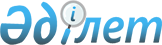 О внесении изменений в решение Жанибекского районного маслихата от 21 декабря 2023 года № 14-2 "О районном бюджете на 2024-2026 годы"Решение Жанибекского районного маслихата Западно-Казахстанской области от 10 мая 2024 года № 19-3
      Жанибекский районный маслихат РЕШИЛ:
      1. Внести в решение Жанибекского районного маслихата от 21 декабря 2023 года № 14-2 "О районном бюджете на 2024-2026 годы" следующие изменения:
      пункт 1 изложить в новой редакции:
      "1. Утвердить районный бюджет на 2024–2026 годы согласно приложениям 1, 2 и 3 соответственно, в том числе на 2024 год в следующих объемах:
      1) доходы – 6 699 140 тысяч тенге:
      налоговые поступления – 880 406 тысяч тенге;
      неналоговые поступления – 19 950 тысяч тенге;
      поступления от продажи основного капитала – 3 465 тысяч тенге;
      поступления трансфертов – 5 795 319 тысяч тенге;
      2) затраты – 7 336 530 тысяч тенге;
      3) чистое бюджетное кредитование – 54 369 тысяч тенге:
      бюджетные кредиты – 101 530 тысяч тенге;
      погашение бюджетных кредитов – 47 161 тысяча тенге;
      4) сальдо по операциям с финансовыми активами - 0 тенге:
      приобретение финансовых активов - 0 тенге;
      поступления от продажи финансовых активов государства - 0 тенге;
      5) дефицит (профицит) бюджета - -691 759 тысяч тенге;
      6) финансирование дефицита (использование профицита) бюджета – 691 759 тысяч тенге:
      поступление займов – 488 960 тысяч тенге;
      погашение займов – 47 161 тысяча тенге;
      используемые остатки бюджетных средств – 249 960 тысяч тенге.;
      в пункте 6:
      абзац первый изложить в новой редакции:
      "6. Учесть в районном бюджете на 2024 год поступление целевых трансфертов и кредитов из республиканского бюджета в общей сумме 937 892 тысячи тенге:";
      дополнить абзацем восьмым следующего содержания:
      "кредиты на приобретение жилья коммунального жилищного фонда для социально уязвимых слоев населения – 387 430 тысяч тенге.".
      в пункте 7:
      абзац первый изложить в новой редакции:
      "7. Учесть в районном бюджете на 2024 год поступление целевых трансфертов из областного бюджета в общей сумме 3 583 825 тысяч тенге:";
      дополнить абзацем двенадцатым следующего содержания:
      "на приобретение жилья коммунального жилищного фонда для социально уязвимых слоев населения – 16 131 тысяча тенге.".
      приложение 1  к указанному решению изложить в новой редакции согласно приложению к настоящему решению.
      2. Настоящее решение вводится в действие с 1 января 2024 года. Районный бюджет на 2024 год
      тысяч тенге
					© 2012. РГП на ПХВ «Институт законодательства и правовой информации Республики Казахстан» Министерства юстиции Республики Казахстан
				
      Председатель маслихата

Т. Кадимов
Приложение к решению
Жанибекского районного
маслихата
от 10 мая 2024 года № 19-3Приложение 1 к решению
Жанибекского районного
маслихата
от 21 декабря 2023 года № 14-2
Категория
Категория
Категория
Категория
Категория
Сумма
Класс
Класс
Класс
Класс
Сумма
Подкласс
Подкласс
Подкласс
Сумма
Специфика
Специфика
Сумма
Наименование
Сумма
1
2
3
4
5
6
1) Доходы
6 699 140
1
Налоговые поступления
880 406
01
Подоходный налог
484 846
1
Корпоративный подоходный налог
140 050
2
Индивидуальный подоходный налог 
344 796
03
Социальный налог
305 000
1
Социальный налог
305 000
04
Налоги на собственность
76 569
1
Налоги на имущество
73 000
3
Земельный налог
0
4
Hалог на транспортные средства
0
5
Единый земельный налог
3 569
05
Внутренние налоги на товары работы и услуги
7 491
2
Акцизы
600
3
Поступления за использование природных и других ресурсов
4 500
4
Сборы за ведение предпринимательской и профессиональной деятельности
2 391
08
Обязательные платежи, взимаемые за совершение юридически значимых действий и (или) выдачу документов уполномоченными на то государственными органами или должностными лицами
6 500
1
Государственная пошлина
6 500
2
Неналоговые поступления
19 950
01
Доходы от государственной собственности
13 950
5
Доходы от аренды имущества, находящегося в государственной собственности
13 950
06
Прочие неналоговые поступления 
6 000
1
Прочие неналоговые поступления 
6 000
3
Поступления от продажи основного капитала
3 465
01
Продажа государственного имущества, закрепленного за государственными учреждениями
2 965
1
Продажа государственного имущества, закрепленного за государственными учреждениями
2 965
03
Продажа земли и нематериальных активов
500
1
Продажа земли 
500
4
Поступления трансфертов
 5 795 319
02
Трансферты из вышестоящих органов государственного управления
5 795 319
2
Трансферты из областного бюджета
5 795 319
Функциональная группа
Функциональная группа
Функциональная группа
Функциональная группа
Функциональная группа
Сумма
Функциональная подгруппа
Функциональная подгруппа
Функциональная подгруппа
Функциональная подгруппа
Сумма
Администратор бюджетных программ
Администратор бюджетных программ
Администратор бюджетных программ
Сумма
Бюджетная программа
Бюджетная программа
Сумма
Наименование
Сумма
1
2
3
4
5
6
2) Затраты
7 336 530
01
Государственные услуги общего характера
644 215
1
Представительные, исполнительные и другие органы, выполняющие общие функции государственного управления
294 824
112
Аппарат маслихата района (города областного значения)
46 028
001
Услуги по обеспечению деятельности маслихата района (города областного значения)
46 028
122
Аппарат акима района (города областного значения)
248 796
001
Услуги по обеспечению деятельности акима района (города областного значения)
147 383
003
Капитальные расходы государственного органа
30 312
113
Целевые текущие трансферты нижестоящим бюджетам
71 101
2
Финансовая деятельность
1 650
459
Отдел экономики и финансов района (города областного значения)
1 650
003
Проведение оценки имущества в целях налогообложения
650
010
Приватизация, управление коммунальным имуществом, постприватизационная деятельность и регулирование споров, связанных с этим
1 000
9
Прочие государственные услуги общего характера
347 741
454
Отдел предпринимательства и сельского хозяйства района (города областного значения)
38 484
001
Услуги по реализации государственной политики на местном уровне в области развития предпринимательства и сельского хозяйства
29 894
007
Капитальные расходы государственного органа
8 590
458
Отдел жилищно-коммунального хозяйства, пассажирского транспорта и автомобильных дорог района (города областного значения)
243 763
001
Услуги по реализации государственной политики на местном уровне в области жилищно-коммунального хозяйства, пассажирского транспорта и автомобильных дорог
28 977
013
Капитальные расходы государственного органа
3 000
113
Целевые текущие трансферты нижестоящим бюджетам
211 786
459
Отдел экономики и финансов района (города областного значения)
65 494
001
Услуги по реализации государственной политики в области формирования и развития экономической политики, государственного планирования, исполнения бюджета и управления коммунальной собственностью района (города областного значения)
45 723
113
Целевые текущие трансферты нижестоящим бюджетам
19 771
02
Оборона
24 994
1
Военные нужды
8 222
122
Аппарат акима района (города областного значения)
8 222
005
Мероприятия в рамках исполнения всеобщей воинской обязанности
8 222
2
Организация работы по чрезвычайным ситуациям
16 772
122
Аппарат акима района (города областного значения)
16 772
006
Предупреждение и ликвидация чрезвычайных ситуаций масштаба района (города областного значения)
13 202
007
Мероприятия по профилактике и тушению степных пожаров районного (городского) масштаба, а также пожаров в населенных пунктах, в которых не созданы органы государственной противопожарной службы
3 570
03
Общественный порядок, безопасность, правовая, судебная, уголовно-исполнительная деятельность
22 258
6
Уголовно-исполнительная система
1 000
451
Отдел занятости и социальных программ района (города областного значения)
1 000
039
Организация и осуществление социальной адаптации и реабилитации лиц, отбывших уголовные наказания
1 000
9
Прочие услуги в области общественного порядка и безопасности
21 258
458
Отдел жилищно-коммунального хозяйства, пассажирского транспорта и автомобильных дорог района (города областного значения)
21 258
021
Обеспечение безопасности дорожного движения в населенных пунктах
21 258
06
Социальная помощь и социальное обеспечение
379 847
1
Социальное обеспечение
135 355
451
Отдел занятости и социальных программ района (города областного значения)
135 355
005
Государственная адресная социальная помощь
135 355
2
Социальная помощь
186 355
451
Отдел занятости и социальных программ района (города областного значения)
186 355
006
Оказание жилищной помощи
5 000
007
Социальная помощь отдельным категориям нуждающихся граждан по решениям местных представительных органов
67 500
010
Материальное обеспечение детей с инвалидностью, воспитывающихся и обучающихся на дому
1 827
014
Оказание социальной помощи нуждающимся гражданам на дому
54 065
017
Обеспечение нуждающихся лиц с инвалидностью протезно-ортопедическими, сурдотехническими и тифлотехническими средствами, специальными средствами передвижения, обязательными гигиеническими средствами, а также предоставление услуг санаторно-курортного лечения, специалиста жестового языка, индивидуальных помощников в соответствии с индивидуальной программой абилитации и реабилитации лица с инвалидностью
57 963
9
Прочие услуги в области социальной помощи и социального обеспечения
58 137
451
Отдел занятости и социальных программ района (города областного значения)
48 137
001
Услуги по реализации государственной политики на местном уровне в области обеспечения занятости и реализации социальных программ для населения
31 837
011
Оплата услуг по зачислению, выплате и доставке пособий и других социальных выплат
2 460
050
Обеспечение прав и улучшение качества жизни лиц с инвалидностью в Республике Казахстан
3 000
054
Размещение государственного социального заказа в неправительственных организациях
10 840
458
Отдел жилищно-коммунального хозяйства, пассажирского транспорта и автомобильных дорог района (города областного значения)
10 000
094
Предоставление жилищных сертификатов как социальная помощь
10 000
07
Жилищно-коммунальное хозяйство
1 468 982
1
Жилищное хозяйство
455 409
458
Отдел жилищно-коммунального хозяйства, пассажирского транспорта и автомобильных дорог района (города областного значения)
14 495
003
Организация сохранения государственного жилищного фонда
14 495
466
Отдел архитектуры, градостроительства и строительства района (города областного значения)
440 914
098
Приобретение жилья коммунального жилищного фонда
440 914
2
Коммунальное хозяйство
951 671
466
Отдел архитектуры, градостроительства и строительства района (города областного значения)
951 671
005
Развитие коммунального хозяйства
22 123
058
Развитие системы водоснабжения и водоотведения в сельских населенных пунктах
929 548
3
Благоустройство населенных пунктов
61 902
458
Отдел жилищно-коммунального хозяйства, пассажирского транспорта и автомобильных дорог района (города областного значения)
61 902
015
Освещение улиц в населенных пунктах
3 532
016
Обеспечение санитарии населенных пунктов
300
018
Благоустройство и озеленение населенных пунктов
58 070
08
Культура, спорт, туризм и информационное пространство
807 949
1
Деятельность в области культуры
325 519
457
Отдел культуры, развития языков, физической культуры и спорта района (города областного значения)
322 819
003
Поддержка культурно-досуговой работы
322 819
466
Отдел архитектуры, градостроительства и строительства района (города областного значения)
2 700
011
Развитие объектов культуры
2 700
2
Спорт
189 802
457
Отдел культуры, развития языков, физической культуры и спорта района (города областного значения)
187 102
008
Развитие массового спорта и национальных видов спорта
177 102
009
Проведение спортивных соревнований на районном (города областного значения) уровне
5 000
010
Подготовка и участие членов сборных команд района (города областного значения) по различным видам спорта на областных спортивных соревнованиях
5 000
466
Отдел архитектуры, градостроительства и строительства района (города областного значения)
2 700
008
Развитие объектов культуры
2 700
3
Информационное пространство
200 273
456
Отдел внутренней политики района (города областного значения)
23 000
002
Услуги по проведению государственной информационной политики
23 000
457
Отдел культуры, развития языков, физической культуры и спорта района (города областного значения)
177 273
006
Функционирование районных (городских) библиотек
176 273
007
Развитие государственного языка и других языков народа Казахстана
1 000
9
Прочие услуги по организации культуры, спорта, туризма и информационного пространства
92 355
456
Отдел внутренней политики района (города областного значения)
69 530
001
Услуги по реализации государственной политики на местном уровне в области информации, укрепления государственности и формирования социального оптимизма граждан
31 082
003
Реализация мероприятий в сфере молодежной политики
38 448
457
Отдел культуры, развития языков, физической культуры и спорта района (города областного значения)
22 825
001
Услуги по реализации государственной политики на местном уровне в области культуры, развития языков, физической культуры и спорта 
22 825
10
Сельское, водное, лесное, рыбное хозяйство, особо охраняемые природные территории, охрана окружающей среды и животного мира, земельные отношения
48 968
6
Земельные отношения
25 682
463
Отдел земельных отношений района (города областного значения)
25 682
001
Услуги по реализации государственной политики в области регулирования земельных отношений на территории района (города областного значения)
25 682
9
Прочие услуги в области сельского, водного, лесного, рыбного хозяйства, охраны окружающей среды и земельных отношений
23 286
459
Отдел экономики и финансов района (города областного значения)
23 286
099
Реализация мер по оказанию социальной поддержки специалистов
23 286
11
Промышленность, архитектурная, градостроительная и строительная деятельность
43 902
2
Архитектурная, градостроительная и строительная деятельность
43 902
466
Отдел архитектуры, градостроительства и строительства района (города областного значения)
43 902
001
Услуги по реализации государственной политики в области строительства, улучшения архитектурного облика городов, районов и населенных пунктов области и обеспечению рационального и эффективного градостроительного освоения территории района (города областного значения)
41 902
013
Разработка схем градостроительного развития территории района, генеральных планов городов районного (областного) значения, поселков и иных сельских населенных пунктов
2 000
12
Транспорт и коммуникации
2 742 800
1
Автомобильный транспорт
2 723 600
458
Отдел жилищно-коммунального хозяйства, пассажирского транспорта и автомобильных дорог района (города областного значения)
2 723 600
023
Обеспечение функционирования автомобильных дорог
100 937
045
Капитальный и средний ремонт автомобильных дорог районного значения и улиц населенных пунктов
5 000
051
Реализация приоритетных проектов транспортной инфраструктуры
2 617 663
9
Прочие услуги в сфере транспорта и коммуникаций
19 200
458
Отдел жилищно-коммунального хозяйства, пассажирского транспорта и автомобильных дорог района (города областного значения)
19 200
037
Субсидирование пассажирских перевозок по социально-значимым городским (сельским), пригородным и внутрирайонным сообщениям
19 200
13
Прочие
811 998
9
Прочие
811 998
458
Отдел жилищно-коммунального хозяйства, пассажирского транспорта и автомобильных дорог района (города областного значения)
792 696
062
Реализация мероприятий по социальной и инженерной инфраструктуре в сельских населенных пунктах в рамках проекта "Ауыл-Ел бесігі"
792 696
459
Отдел экономики и финансов района (города областного значения)
19 302
012
Резерв местного исполнительного органа района (города областного значения) 
19 302
14
Обслуживание долга
17 275
1
Обслуживание долга
17 275
459
Отдел экономики и финансов района (города областного значения)
17 275
021
Обслуживание долга местных исполнительных органов по выплате вознаграждений и иных платежей по займам из областного бюджета
17 275
15
Трансферты
323 342
1
Трансферты
323 342
459
Отдел экономики и финансов района (города областного значения)
323 342
006
Возврат неиспользованных (недоиспользованных) целевых трансфертов
8 749
038
Субвенции
249 608
049
Возврат трансфертов общего характера в случаях, предусмотренных бюджетным законодательством
64 985
3) Чистое бюджетное кредитование
54 369
Бюджетные кредиты
101 530
10
Сельское, водное, лесное, рыбное хозяйство, особо охраняемые природные территории, охрана окружающей среды и животного мира, земельные отношения
101 530
9
Прочие услуги в области сельского, водного, лесного, рыбного хозяйства, охраны окружающей среды и земельных отношений
101 530
459
Отдел экономики и финансов района (города областного значения)
101 530
018
Бюджетные кредиты для реализации мер социальной поддержки специалистов
101 530
Категория
Категория
Категория
Категория
Категория
Сумма
Класс
Класс
Класс
Класс
Сумма
Подкласс
Подкласс
Подкласс
Сумма
Специфика
Специфика
Сумма
Наименование
Сумма
1
2
3
4
5
6
Погашение бюджетных кредитов 
47 161
5
Погашение бюджетных кредитов
47 161
01
Погашение бюджетных кредитов
47 161
1
Погашение бюджетных кредитов, выданных из государственного бюджета
47 161
Функциональная группа
Функциональная группа
Функциональная группа
Функциональная группа
Функциональная группа
Сумма
Функциональная подгруппа
Функциональная подгруппа
Функциональная подгруппа
Функциональная подгруппа
Сумма
Администратор бюджетных программ
Администратор бюджетных программ
Администратор бюджетных программ
Сумма
Бюджетная программа
Бюджетная программа
Сумма
Наименование
Сумма
1
2
3
4
5
6
4) Сальдо по операциям с финансовыми активами
0
Приобретение финансовых активов
0
Поступления от продажи финансовых активов государства
5) Дефицит (профицит) бюджета 
-691 769
6) Финансирование дефицита бюджета (использование профицита)
691 759
Категория
Категория
Категория
Категория
Категория
Сумма
Класс
Класс
Класс
Класс
Сумма
Подкласс
Подкласс
Подкласс
Сумма
Специфика
Специфика
Сумма
Наименование
Сумма
1
2
3
4
5
6
Поступление займов
488 960
7
Поступление займов
488 960
01
Внутренние государственные займы
488 960
2
Договора займа
488 960
Функциональная группа
Функциональная группа
Функциональная группа
Функциональная группа
Функциональная группа
Сумма
Функциональная подгруппа
Функциональная подгруппа
Функциональная подгруппа
Функциональная подгруппа
Сумма
Администратор бюджетных программ
Администратор бюджетных программ
Администратор бюджетных программ
Сумма
Бюджетная программа
Бюджетная программа
Сумма
Наименование
Сумма
1
2
3
4
5
6
Погашение займов
47 161
16
Погашение займов
47 161
1
Погашение займов
47 161
459
Отдел экономики и финансов района (города областного значения)
47 161
005
Погашение долга местного исполнительного органа перед вышестоящим органом
47 161
Категория
Категория
Категория
Категория
Категория
Сумма
Класс
Класс
Класс
Класс
Сумма
Подкласс
Подкласс
Подкласс
Сумма
Специфика
Специфика
Сумма
Наименование
Сумма
1
2
3
4
5
6
Используемые остатки бюджетных средств
249 960